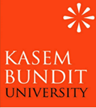 แบบคำขอรับการพิจารณากำหนดตำแหน่งทางวิชาการทั่วไป เพื่อขอดำรงตำแหน่งผู้ช่วยศาสตราจารย์ในรหัส.........สาขาวิชา...............................................รหัส..............อนุสาขาวิชา........................................ของนาย/นาง/นางสาว.......................................................................................................................สาขาวิชา.......................................................คณะ........................................มหาวิทยาลัยเกษมบัณฑิตเอกสารแนบท้ายระเบียบคณะกรรมการการอุดมศึกษาว่าด้วย มาตรฐานหลักเกณฑ์และวิธีการแต่งตั้งคณาจารย์ให้ดำรงตำแหน่งทางวิชาการ                      ในสถาบันอุดมศึกษาเอกชน พ.ศ. 2565....................................................แบบคำขอรับการพิจารณากำหนดตำแหน่งทางวิชาการทั่วไป ส่วนที่ 1 แบบประวัติส่วนตัวและผลงานทางวิชาการแบบประวัติส่วนตัวและผลงานทางวิชาการเพื่อขอแต่งตั้งให้ดำรงตำแหน่ง ผู้ช่วยศาสตราจารย์ โดยวิธี ปกติ  พิเศษใน (รหัส......) สาขาวิชา.................................................... (รหัส......) อนุสาขาวิชา ....................................ของ (นาย/นาง/นางสาว) ......................................................................................................................สังกัด สาขาวิชา........................................................คณะ...........................................มหาวิทยาลัยเกษมบัณฑิต----------------------------------------------------------------1. ประวัติส่วนตัว    1.1 วัน เดือน ปีเกิด.........................................................................................................................................    1.2 อายุ.......................ปี       1.3 การศึกษาระดับอุดมศึกษา (ระบุชื่อคุณวุฒิเต็มพร้อมสาขาวิชา โดยเรียงจากคุณวุฒิสูงสุดตามลำดับ และกรณีสำเร็จการศึกษาจากต่างประเทศให้ระบุเป็นภาษาอังกฤษ) 2. ประวัติการทำงาน 3. ภาระงานย้อนหลัง 3 ปี (เป็นภาระงานที่ทำโดยความเห็นชอบจากเจ้าสังกัด)	3.1 งานสอนในหลักสูตรของมหาวิทยาลัยเกษมบัณฑิต (โปรดระบุระดับปริญญาตรีหรือบัณฑิตศึกษา)3.2 งานวิจัย (ย้อนหลังไม่เกิน 3 ปี)3.3 งานบริการทางวิชาการ (ย้อนหลังไม่เกิน 3 ปี)3.4 งานบริหาร (ย้อนหลังไม่เกิน 3 ปี) 3.5 งานอื่น ๆ ที่เกี่ยวข้องกับการขอตำแหน่งทางวิชาการ (ย้อนหลังไม่เกิน 3 ปี)4. ผลงานทางวิชาการ (ผลงานทางวิชาการทุกประเภท ให้เสนอโดยเขียนตามหลักของการเขียนเอกสารอ้างอิง อันประกอบด้วย“ชื่อผู้แต่ง ปี พ.ศ. ชื่อเรื่อง แหล่งพิมพ์ จำนวนหน้า”) 4.1 ผลงานทางวิชาการที่เสนอเพื่อประกอบการพิจารณาตำแหน่ง  ผู้ช่วยศาสตราจารย์ /         ผู้ช่วยศาสตราจารย์พิเศษ         4.1.1. งานวิจัย (ต้องไม่เป็นงานวิจัยที่ทำเป็นส่วนหนึ่งของการศึกษาเพื่อรับปริญญาหรือประกาศนียบัตรใด ๆ) คลิกที่นี่)       4.1.1.1 .................................................................................................................................................................................................................................................................................................................................................................................................................................................................................................. สถานะของผู้ขอในผลงานวิธีเผยแพร่  ระบุรายละเอียดการเผยแพร่ ...........................................................................................................................................................................................................................................จำนวนครั้งที่ถูกอ้างอิง (citation) เท่ากับ.................Journal impact factor เท่ากับ.................งานวิจัยนี้เคยใช้สำหรับการพิจารณาขอกำหนดตำแหน่ง  ผู้ช่วยศาสตราจารย์ / ผู้ช่วยศาสตราจารย์พิเศษ มาแล้วหรือไม่ ไม่เคยใช้ เคยใช้ (เมื่อปี พ.ศ. ........และผลการพิจารณาคุณภาพอยู่ในระดับ.....ตามเกณฑ์ที่                คณะกรรมการกำหนด) งานวิจัยนี้มิใช่งานวิจัยที่เป็นส่วนหนึ่งของการศึกษาเพื่อรับปริญญาหรือประกาศนียบัตร4.1.2 ผลงานทางวิชาการในลักษณะอื่น     ประเภทผลงานที่เสนอ ได้แก่ (โปรดเขียนเครื่องหมาย  ลงใน  หน้าประเภทผลงานที่เสนอ)		 ผลงานวิชาการเพื่ออุตสาหกรรม  ผลงานวิชาการเพื่อพัฒนาการเรียนการสอนและการเรียนรู้ 			 ผลงานวิชาการเพื่อพัฒนานโยบายสาธารณะ  กรณีศึกษา (case study)  งานแปล 			 พจนานุกรม สารานุกรม นามานุกรมและงานวิชาการในลักษณะเดียวกัน      สิทธิบัตร			 ผลงานสร้างสรรค์ด้านวิทยาศาสตร์และเทคโนโลยี  ผลงานสร้างสรรค์ด้านสุนทรียะ ศิลปะ  			 ซอฟต์แวร์  ผลงานรับใช้ท้องถิ่นและสังคม  ผลงานนวัตกรรม	4.1.2.1..........................................................................................................................................	.......................................................................................................................................................	     ......................................................................................................................................................... สถานะของผู้ขอในผลงานระบุวิธีการเผยแพร่  ........................................................................................................................................................................................................................................................................................................................................................................................................................                  ได้เผยแพร่สู่สาธารณชนตั้งแต่.......................................................................และคณะกรรมการ                  ..............................................ซึ่งแต่งตั้งโดย.................................................................................                  ได้ตรวจสอบและรับรองให้เผยแพร่ได้เมื่อ.................................................................................... ผลงานทางวิชาการในลักษณะอื่นนี้เคยใช้สำหรับการพิจารณาขอกำหนดตำแหน่งผู้ช่วยศาสตราจารย์/ผู้ช่วยศาสตราจารย์พิเศษ .มาแล้วหรือไม่  ไม่เคยใช้  เคยใช้ (เมื่อปี พ.ศ........และผลการพิจารณาคุณภาพอยู่ในระดับ....... ตามเกณฑ์ที่คณะกรรมการกำหนด) ผลงานนี้มิใช่ผลงานที่เป็นส่วนหนึ่งของการศึกษาเพื่อรับปริญญาหรือประกาศนียบัตร4.1.3 ตำรา หนังสือ หรือ บทความวิชาการ                 (ก) งานแต่งหรือเรียบเรียงตำรา ดูคำจำกัดความและเงื่อนไข คลิกที่นี่)     4.3.1 (ก)...................................................................................................................................………………………………………………………………………………………………………………………………………....................................................................................................................................................     สถานะของผู้ขอในผลงานวิธีเผยแพร่ รายละเอียดการเผยแพร่  .....................................................................................................................................................................................................................................................................................................................................................................................................................ตำรานี้ได้ใช้ในการเรียนการสอนรายวิชา.....................................รหัสวิชา...................................หลักสูตร……………….......................…ตั้งแต่.....................................................................................มีจำนวนพิมพ์...........เล่ม และคณะกรรมการ..........................................................................ซึ่งแต่งตั้งโดย.................................................................................ได้ตรวจสอบและรับรองให้เผยแพร่ได้เมื่อ................  ตำรานี้เคยใช้สำหรับการพิจารณาขอกำหนดตำแหน่ง ผู้ช่วยศาสตราจารย์ ผู้ช่วยศาสตราจารย์พิเศษ .มาแล้วหรือไม่  ไม่เคยใช้  เคยใช้ (เมื่อปี พ.ศ...................และผลการพิจารณาคุณภาพอยู่ในระดับ....... ตามเกณฑ์ที่คณะกรรมการกำหนด)(ข) งานแต่งหรือเรียบเรียงหนังสือ                    4.1.3.1 (ข) …..................................................................................................................................................................................................................................................................................................................................................................................................................................     สถานะของผู้ขอในผลงานวิธีเผยแพร่ ระบุรายละเอียดการเผยแพร่  ...........................................................................................................................................................................................................................................................................................................................................................................................................        หนังสือนี้ได้เผยแพร่สู่สาธารณชนตั้งแต่............................................................................มีจำนวนพิมพ์…….....เล่ม   และคณะกรรมการ.......................................................ซึ่งแต่งตั้งโดย...........................................................ได้ตรวจสอบและรับรองให้เผยแพร่ได้เมื่อ.........................    หนังสือนี้เคยใช้สำหรับการพิจารณาขอกำหนดตำแหน่ง  ผู้ช่วยศาสตราจารย์/ผู้ช่วยศาสตราจารย์พิเศษ .มาแล้วหรือไม่  ไม่เคยใช้  เคยใช้ (เมื่อปี พ.ศ.............และผลการพิจารณาคุณภาพอยู่ในระดับ...... ตามเกณฑ์ที่คณะกรรมการกำหนด)	(ค) บทความทางวิชาการ (ดูคำจำกัดความและเงื่อนไข คลิกที่นี่)                   4.1.3.1 (ค) …......................................................................................................................................................................................................................................................................................................................................................................................................................................สถานะของผู้ขอในผลงานวิธีเผยแพร่ ระบุรายละเอียดการเผยแพร่  ..............................................................................................................................................................................................................................................................................................................................................................................................................จำนวนครั้งที่ถูกอ้างอิง (citation).............................Impact Factor ปี ค.ศ. ….. = ……. (ระบุค่าImpact Factorของวารสารที่อยู่ในฐานข้อมูลระดับนานาชาติ)  บทความทางวิชาการนี้เคยใช้สำหรับการพิจารณาขอกำหนดตำแหน่ง ผู้ช่วยศาสตราจารย์ ผู้ช่วยศาสตราจารย์พิเศษ .มาแล้วหรือไม่  ไม่เคยใช้  เคยใช้ (เมื่อปี พ.ศ...................และผลการพิจารณาคุณภาพอยู่ในระดับ....... ตามเกณฑ์ที่คณะกรรมการกำหนด)            ข้าพเจ้า (นาย/นาง/นางสาว)..................................................................................ขอรับรองว่าข้อความดังกล่าวข้างต้นเป็นความจริงทุกประการ และข้าพเจ้ารับทราบแล้วว่า หากตรวจพบเมื่อใดก็ตามว่าข้าพเจ้ามีการจงใจแจ้งคุณสมบัติเฉพาะสำหรับตำแหน่งไม่ตรงกับความเป็นจริง และหรือมีความประพฤติผิดจริยธรรมและจรรยาบรรณทางวิชาการ ตามที่กำหนดไว้ในข้อบังคับมหาวิทยาลัยเกษมบัณฑิต ว่าด้วยการแต่งตั้งคณาจารย์ให้ดำรงตำแหน่งทางวิชาการ พ.ศ.2565 ไม่ว่าจะเป็นผลงานทางวิชาการหรือเอกสารหลักฐานที่ใช้ในการประเมินผลการสอน ข้าพเจ้ายินดีรับการลงโทษตามข้อบังคับของมหาวิทยาลัยเกษมบัณฑิต     ลงชื่อ.......................................................เจ้าของประวัติ			        	          ตำแหน่ง.....................................................			         		 วันที่...........เดือน...................พ.ศ...........Email: ....................................................โทรศัพท์มือถือ........................................ โทรศัพท์ภายใน มกบ..............................เอกสารแนบท้ายแบบประวัติส่วนตัวและผลงานทางวิชาการ(นาย/นาง/นางสาว)................................................................สรุปสาระสำคัญของผลงานทางวิชาการ 1. ผลงานมีเนื้อหาเกี่ยวกับเรื่องอะไร2. ผลที่ได้รับ3. การนำไปใช้ประโยชน์4. ผลงานทางวิชาการแสดงให้เห็นถึงความเชี่ยวชาญอย่างไรแนวการเขียน อธิบายสรุปภาพรวมทั้งหมดของผลงานวิชาการในแต่ละประเด็นให้ชัดเจน จำนวน 1 ฉบับคุณวุฒิ/วิทยานิพนธ์และงานวิจัย/อาจารย์ที่ปรึกษาคุณวุฒิ/วิทยานิพนธ์และงานวิจัย/อาจารย์ที่ปรึกษาปี  พ.ศ.  ที่จบชื่อสถานศึกษาและประเทศ1.3.1ระดับปริญญาเอกคุณวุฒิ................................สาขาวิชา.......................วิทยานิพนธ์/งานวิจัย เรื่อง.......................................ชื่ออาจารย์ที่ปรึกษา..................................................1.3.2ระดับปริญญาโทคุณวุฒิ................................สาขาวิชา.......................วิทยานิพนธ์/งานวิจัย เรื่อง.......................................ชื่ออาจารย์ที่ปรึกษา..................................................1.3.3ระดับปริญญาตรีคุณวุฒิ..............................สาขาวิชา.........................1.3.4อื่น ๆ2.1 ปัจจุบันดำรงตำแหน่ง2.1 ปัจจุบันดำรงตำแหน่งอาจารย์  	2.2 ได้รับแต่งตั้งให้ดำรงตำแหน่งอาจารย์   2.2 ได้รับแต่งตั้งให้ดำรงตำแหน่งอาจารย์   วันที่...เดือน.............................พ.ศ.....2.3 ได้รับแต่งตั้งให้ดำรงตำแหน่งผู้ช่วยศาสตราจารย์      โดย  วิธีปกติ  วิธีพิเศษ     ใน (รหัส.....) สาขาวิชา....................(รหัส......) อนุสาขาวิชา .............2.3 ได้รับแต่งตั้งให้ดำรงตำแหน่งผู้ช่วยศาสตราจารย์      โดย  วิธีปกติ  วิธีพิเศษ     ใน (รหัส.....) สาขาวิชา....................(รหัส......) อนุสาขาวิชา .............วันที่...เดือน.............................พ.ศ.....2.4 ได้รับแต่งตั้งให้ดำรงตำแหน่งรองศาสตราจารย์      โดย  วิธีปกติ  วิธีที่ 1  วิธีที่ 2 วิธีที่ 3  วิธีพิเศษ     ใน (รหัส.....) สาขาวิชา....................(รหัส......) อนุสาขาวิชา .............2.4 ได้รับแต่งตั้งให้ดำรงตำแหน่งรองศาสตราจารย์      โดย  วิธีปกติ  วิธีที่ 1  วิธีที่ 2 วิธีที่ 3  วิธีพิเศษ     ใน (รหัส.....) สาขาวิชา....................(รหัส......) อนุสาขาวิชา .............วันที่...เดือน.............................พ.ศ.....**ในกรณีที่เคยปฏิบัติงานในตำแหน่งอื่น หรือเคยดำรงตำแหน่งอาจารย์ประจำในสังกัดอื่น ให้ระบุตำแหน่ง สังกัด และวัน เดือน ปี ที่ดำรงตำแหน่งนั้นด้วย**ในกรณีที่เคยปฏิบัติงานในตำแหน่งอื่น หรือเคยดำรงตำแหน่งอาจารย์ประจำในสังกัดอื่น ให้ระบุตำแหน่ง สังกัด และวัน เดือน ปี ที่ดำรงตำแหน่งนั้นด้วย**ในกรณีที่เคยปฏิบัติงานในตำแหน่งอื่น หรือเคยดำรงตำแหน่งอาจารย์ประจำในสังกัดอื่น ให้ระบุตำแหน่ง สังกัด และวัน เดือน ปี ที่ดำรงตำแหน่งนั้นด้วยอายุการทำงาน  ………. ปี  ………เดือน  ………. ปี  ………เดือน2.5 ตำแหน่งอื่น ๆ  (ระบุเฉพาะตำแหน่งหลัก ๆ ในปัจจุบัน  กรณีไม่มี ให้ระบุว่า “ไม่มี”)2.5 ตำแหน่งอื่น ๆ  (ระบุเฉพาะตำแหน่งหลัก ๆ ในปัจจุบัน  กรณีไม่มี ให้ระบุว่า “ไม่มี”)2.5.12.5.22.5.32.6 การได้รับเชิญเป็นวิทยากรในที่ประชุมวิชาการระดับนานาชาติและการได้รับการยกย่อง     ระดับนานาชาติ อื่น ๆ (โปรดระบุข้อมูลย้อนหลัง 5 ปี)2.6 การได้รับเชิญเป็นวิทยากรในที่ประชุมวิชาการระดับนานาชาติและการได้รับการยกย่อง     ระดับนานาชาติ อื่น ๆ (โปรดระบุข้อมูลย้อนหลัง 5 ปี)2.6.12.6.22.6.3ระดับรายวิชาที่สอนชม.ต่อสัปดาห์ชม.ต่อสัปดาห์เปิดสอนภาค/ปีการศึกษาระดับรายวิชาที่สอนบรรยายปฏิบัติเปิดสอนภาค/ปีการศึกษาเรื่องที่ได้รับทุนวิจัยในฐานะหัวหน้าโครงการ(principal investigator)แหล่งทุนในระหว่างปีที่ทำวิจัยระยะเวลาที่ใช้ในแต่ละโครงการประเภทของกิจกรรมชม.ทำการ ต่อ สัปดาห์งานบริหารที่ได้รับมอบหมายให้รับผิดชอบโดยตรงชม.ทำการ ต่อ สัปดาห์ประเภทของกิจกรรมชม.ทำการ ต่อ สัปดาห์ ผู้ประพันธ์อันดับแรก (first author)    ผู้ประพันธ์บรรณกิจ (corresponding author)  ผู้มีส่วนสำคัญทางปัญญา (essentially intellectual contributor) วารสารทางวิชาการอยู่ในฐานข้อมูลระดับนานาชาติ .......(ระบุชื่อฐานข้อมูลตามที่ กกอ. กำหนด)....*กรณีเผยแพร่ในลักษณะต่อไปนี้ต้องแสดงหลักฐานว่าได้ผ่านการประเมินคุณภาพ โดยคณะกรรมการผู้ทรงคุณวุฒิในสาขาวิชาหรือสาขาวิชาที่เกี่ยวข้อง (peer reviewer) ที่มาจากหลากหลายสถาบันตามหลักเกณฑ์ที่ กกอ.กำหนด* วารสารทางวิชาการระดับชาติ			 หนังสือรวมบทความวิจัย หนังสือ Monograph     			 รายงานการวิจัยฉบับสมบูรณ์ หนังสือประมวลบทความในการประชุมทางวิชาการ (Proceedings) ที่มาจากการประชุมโดยสมาคมวิชาการหรือวิชาชีพ ไม่รวมถึงการประชุมวิชาการของสถาบันอุดมศึกษา  วารสารทางวิชาการอยู่ในฐานข้อมูลระดับชาติ TCI กลุ่มที่ 1 กลุ่มที่ 2 (กรณีนี้ใช้ได้เฉพาะบทความวิจัยที่ได้รับการตอบรับการเผยแพร่ก่อนวันที่ 22 กุมภาพันธ์ 2565 เท่านั้น) ผู้ประพันธ์อันดับแรก (first author)    ผู้มีส่วนสำคัญทางปัญญา (essentially intellectual contributor) ผู้ประพันธ์อันดับแรก (first author)    ผู้มีส่วนสำคัญทางปัญญา (essentially intellectual contributor) การพิมพ์โดยโรงพิมพ์หรือสำนักพิมพ์ สื่ออิเล็กทรอนิกส์อื่น ๆ (เช่น  ซีดีรอม e-learning  online learning) e-book โดยสำนักพิมพ์ซึ่งเป็นที่ยอมรับ ผู้ประพันธ์อันดับแรก (first author)    ผู้มีส่วนสำคัญทางปัญญา (essentially intellectual contributor) การพิมพ์โดยโรงพิมพ์หรือสำนักพิมพ์ สื่ออิเล็กทรอนิกส์อื่น ๆ (เช่น  ซีดีรอม e-learning  online learning) e-book โดยสำนักพิมพ์ซึ่งเป็นที่ยอมรับ ผู้ประพันธ์อันดับแรก (first author)    ผู้ประพันธ์บรรณกิจ (corresponding author)  ผู้มีส่วนสำคัญทางปัญญา (essentially intellectual contributor) บทความวิจัยในวารสารทางวิชาการระดับชาติ บทความวิจัยในวารสารทางวิชาการระดับนานาชาติ คือ...................... หนังสือรวมบทความวิจัย 